   FOURNITURES SCOLAIRES 2023/2024 – CM1  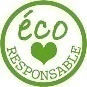 Pour une rentrée anti-gaspillage,pensez à récupérer les fournitures de l’année précédente. Découvrez les alternatives éco-responsables pour certains articles​.5 timbres prioritaires (rouge) pour les nouveaux élèves à mettre dans le dossier de rentrée2 trousses avec le nom de l’enfant + 1 pochette ZIP 22 x 29 cm en PVC renforcé, semi transparent5 crayons noirs HB - Neufs 2 porte-mines en 0,7 mm ou 1 porte-mine avec 1 réserve de mines1 pochette de crayons de couleurs		1 petit dictionnaire français (facultatif)		1 taille-crayon avec réservoir en bois ou carton si possible 3 gommes blanches sans emballage1 pochette de surligneurs (jaune, bleu, rose, orange, et vert) Jumbo grip de chez Faber Castell1 double décimètre en métal de préférence 1 équerre en métal de préférence1 réglet – petite règle d’environ 10 cm pour la trousse 1 calculatrice simple avec le nom de l’enfant5 bâtons de colle blanche UHU sans solvant  1 compas à molette – réglage rapide (ne pas prendre Mapped) 1 paire de ciseaux sans plastique de préférence 3 stylos à  bille bleu en métal, carton ou en plastique recyclé 2 stylos à bille vert   en métal, carton ou en plastique recyclé1 stylo plume avec cartouche bleue et effaceur  (facultatif : souhait de l’enfant pour une meilleure écriture) 2 feutres VELLEDA  pour ardoise  woody de chez stabilo de préférence1 ardoise VELLEDA Bic A3 avec nom de l’enfant pour les nouveaux ou si très abimée1 brosse à tableau pour nettoyer l’ardoise tawashi ou vieux chiffon 1 pochette de feutres à pointe moyenne. 1 protège-cahier grand format (21 x 29,7) bleu1 protège-cahier grand format (24 x 32) orange 2 protège-cahiers petit format (17 x 22) jaune et bleu1 agenda 2 classeurs normaux à 4 anneaux 1 paquet d’intercalaire au moins 8 poses pour classeur 21 x 29,7 en carton2 paquets de pochettes transparentes1 chemise à élastique grand format (24 x 32)1 chemise à élastique (pour les dessins) format A3 (29,7 cm x 42,0 cm)1 protège-document "couverture plastique souple" grand format minimum 20 vues (21 x 29,7)2 ramettes de papier blanc (500 feuilles) A4 en 80 gr de bonne qualité 1 paquet de canson blanc format 24 x 32 en 180 gr2 boites de mouchoirs